Cabo VerdeCabo VerdeCabo VerdeJanuary 2024January 2024January 2024January 2024SundayMondayTuesdayWednesdayThursdayFridaySaturday123456New Year’s Day78910111213Democracy Day14151617181920Heroes’ Day2122232425262728293031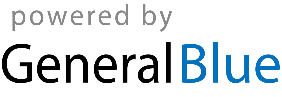 